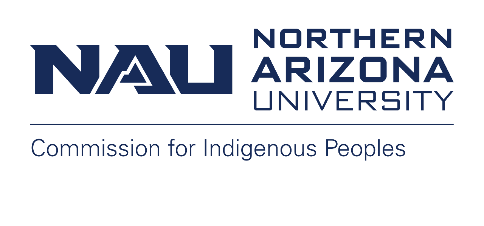 CIP Meeting				17 November 20222:30 pm to 4:00 pmClick here to join Zoom + Hybrid NACC PatteaMeeting started at 2:34pm by Kiara WeathersbyWelcome and Land acknowledgment read by Alisse Ali-JosephNorthern Arizona University sits at the base of the San Francisco Peaks, on homelands sacred to Native Americans throughout the region. We honor their past, present, and future generations, who have lived here for millennia and will forever call this place home.Attendance:Kiara Weathersby, Shirley Conrad, Beth Cross, Gavin Healey, Sheena Hale, Marla Johnet, Darnold Harmon Joseph, Ron Lee, Candi Running Bear, Adele Sidney Pablo, Shynowah Leigh Bahe, Jani Ingram, Vita Allison, Iris Marian Price, Karletta Jones, Sharon Singer Doctor, Ora Marek-Martinez, Nate Armenta, Chesleigh Keene, Morgan Farrell, Marie Chischilly, Alisse Ali-Joseph, Naomi Ruth Lee, Carmenlita Chief, Chelsea Green, Esther Cuellar, Meeting minute approval22.09.15_CNA Meetings_DRAFT.docx22.10.20_CIP Meeting DRAFT.docxSeptember and October minutes will be voted on at the December 8th meeting, along with the November minutesCo-Chairs UpdatesCommission for Commissions Letter to VP Inclusion, Diversity, and Engagement search committeeThe letter will be sent out soon for CIP committee members to review once there is a more finalized version of the letterDiscussion about including the nature of Indigeneity in the United States as a political groupModification of the job’s title away from colonial languageLactation Committee request for supportProposed lactation policy is being reviewed at the administration levelProposes increased of space dedicated to the Looking to submit a proposal for the second round of Elevating Excellence fundingSeeking a motion to support the initiative by putting the commission’s name in supportMotion to support by Kiara Weathersby Seconded by Darold JosephThe majority voted in the affirmative, the motion passes and the Commission will support the Lactation Committee’s proposalsCommission on the Status of Women request for supportBreak the Silence film screening will happen in the spring; the Commission on the Status of Women has requested funding support from other commissions to help cover the costs of the screening rightsThe film is about an indigenous womanDiscussion about the having conversations about the rights of women and intersectionality, and whether the commission members should review the film on their own before endorsing as a whole CommissionPlan to revisit the discussion of supporting CSW in December meeting.Spring 2023 meetingsJanuary 26, February 23, March 23, April 27 (4th Thursdays) from 2:30-4pmFinalize Bylaws Revised CIP By-Laws 2022.docxAt the December 8th meeting the Commission will go through the proposed changes line by line and use Qualtrics to finalize bylaws for January 2022.Co-Chair ElectionsFall 2023 Appointments form will be opened January 17, 2023, discuss nominees January 26, and voting on February 23 meetingTimeline allows for the elected persons to shadow the current Co-Chairs in their commitmentsCo-Chairs will receive a $500 stipend from CUAIIndigenous Wellness RetreatCost will be finalized for the January 21st retreat since it will be customized for the CIP members who attendUpdates AVP & OSFADr. Ora Marek-Martinez, AVP ONAIABOR approval for the diversity perspectives changes within the General Studies ProgramIn need of course offerings for the Indigenous Peoples aspect of the Diversity Perspectives requirementsGSP is offering a semester-long Curriculum Seminar available for faculty to help Co-Lead a community of practice in learning how to include Indigenous perspectivesMay receive $2,000 in professional development funds if chosenPlanned Launch for the program in 2025Diversity Curriculum Committee in the Faculty Senate is tasked with trying to plan how courses can be expanded into a campus-wide effort rather than just being the responsibility of the Applied Indigenous Studies department (AIS)Under way with interviews for a new director of the NACC since Dr. Marek-Martinez is now an AVP for ONAIEsther Cuellar, AD OSFA Access2ExcellenceNAU’s acceptance and funding for the incoming freshman and transfer students, extended to students from the 22 federally recognized tribes in AZRequires filing FAFSA by the April priority dateRemaining costs after grants and other funding will be covered in the form of institutional grants through NAUOther grants apply first (Pell, federal, state level grants), not intended to cover more than the cost of attendanceNot considered a tuition waiverDiscussion about the $65,000 income limit, which is not the standard for Indigenous students to access A2EQuestions about the documentation required for proving membership within the 22 federally recognized tribes in AZ, even if they are from outside of ArizonaA2E is not going to be considered taxable income because of its nature as an institutional grant and not a waiver or scholarshipQuestions about how this is being marketed and how it is being implemented into recruitment effortsDiscussion about working with marketing and Diversity recruitment teams and taking initiative to spread word to communities about this opportunityLooking for volunteers to spread the word via radio and other forms in Indigenous languages so that the information is more accessibleDiscussion about the importance of getting students to identify their affiliations when they enroll so that collaborations can help spread the word to high schoolsNative American Heritage Month events 2022 NAHMCline Library display – Indigenous authors11/17 – Elder Leroy Shingoitewa11/17 – Aaron Yazzie IMQ11/18 – James Grijalva11/18 – NCIA Showcase11/18 – Stewart Udall 11/19 – NAHM Football Game11/20 – NAHM WMS BBALLTickets allow admission for both the football and BBall games11/21 – MMIW Valaura Imus-Nahsonhoya11/28 – City of Flagstaff – Commissioner Weathersby Federal Boarding Schools11/29 – NAHM MENS BBALL Open Discussion & AnnouncementsSpring 2023 MeetingsGold Axe recipients: Nicole Pablo & Vernandria Livingston, Estacia AguileraArizona Tri-Universities for Indian Education (ATUIE) Dec. 14 SCC Indigenous Cultural Center 
RSVP to Orin Shepherd at orin.shepherd@domail.maricopa.edu by Dec. 112/5 – NACP Pathways 12/10 – INE ShowcaseNACP will host Dr. Kristina Gonzales-Wartz on December 5, the Spring 2023 CARE program is recruitingAbaya Yala has fund raiser until Nov. 21Fall of 2023, College of Education will start a program for teachers to get a Certificate in Teaching in Indigenous Communities that will integrate indigenous knowledge systems to help support teachers’ awareness. AIS 260 will be one of the first offerings in this certificate programFlyer will be sent out soonNext MeetingThursday, December 8, 2022Meeting adjourned by Kiara Weathersby at 4:00pm